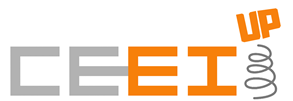 TITULO DEL PROYECTOEQUIPO PROMOTOR¿Qué personas integran el equipo? ¿Cuál es su formación, competencias y experiencia profesional? (señalar alguna experiencia en gestión empresarial si es el caso). IDEA DE NEGOCIODescripción del negocio o actividad planteada, del producto/ servicio que se comercializaría.MERCADO¿Quiénes serían los principales clientes?RECURSOS Recursos necesarios, a priori, para desarrollar el proyecto.